ПРЕСС-СЛУЖБА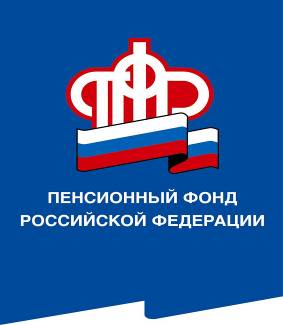 ГОСУДАРСТВЕННОГО УЧРЕЖДЕНИЯ – ОТДЕЛЕНИЯ ПЕНСИОННОГО ФОНДА РОССИЙСКОЙ ФЕДЕРАЦИИПО ВОЛГОГРАДСКОЙ ОБЛАСТИ. Волгоград, ул. Рабоче-Крестьянская, 16тел. (8442) 24-93-77Официальный сайт Отделения ПФР по Волгоградской области – pfr.gov.ru30 сентября 2021 года    День пожилого человека в цифрах1 октября во всем мире отмечают день пожилого человека. В этот день традиционно стараются порадовать старшее поколение заботой, подарками и приятными сюрпризами. Пожилыми принято считать людей, завершивших трудовую деятельность и вышедших на пенсию. В нашем регионе получателей страховой пенсии насчитывается более 740 тысяч человек.Накануне праздника специалисты Отделения Пенсионного  Фонда по Волгоградской области собрали цифры, касающиеся долгожителей региона.  Почти 640 тысяч пенсионеров Волгоградской области относятся к категории пожилых людей в возрасте от 60 до 80 лет. 
Число мужчин, преодолевших 80-летний рубеж,  втрое ниже количества женщин того же возраста. 68 тысяч против 22 соответственно. Данная тенденция сохраняется у всех долгожителей. Вековой юбилей отметили 89 жителей Волгоградской области. Среди них 77 женщин и 12 мужчин. Больше всего горожан возраста 100+ проживает в Дзержинском районе Волгограда и в городе Волжском.  